Improving quality for childrenSection 5A quality improvement tool for early years provision Supporting high quality early years provision for Achieving for Children Updated August 17	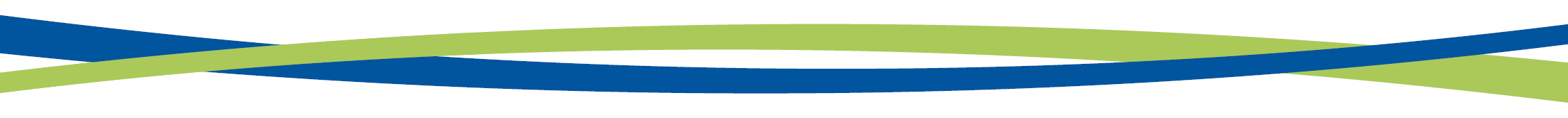 Improving quality for childrenSection 5Leadership and management: Developing practitioner learning The daily experience of children in early year’s settings and the overall quality of provision depends on all practitioners having appropriate qualifications, training, skills and knowledge and a clear understanding of their roles and responsibilities. Providers must ensure that all staff receive induction training to help them understand their roles and responsibilities. Induction training must include information about emergency evacuation procedures, safeguarding, child protection, and health and safety issues. Providers must support staff to undertake appropriate training and professional development opportunities to ensure they offer quality learning and development experiences for children that continually improves.(Early Years Foundation Stage 2017 3.20)The prime focus and essence of play work is to support and facilitate the play process and this should inform the development of play policy, strategy, training and education. (Play work principles) Criteria for assessmentUse the criteria below to assess the quality of your provision.    5.  Leadership and management:      The managers role in developing practitioner learning The manager has a clear understanding of:Staff confidence and abilityTraining and continuing professional development (CPD)5.  Leadership and management:      The managers role in developing practitioner learning The manager has a clear understanding of:Staff confidence and abilityTraining and continuing professional development (CPD)5.  Leadership and management:      The managers role in developing practitioner learning The manager has a clear understanding of:Staff confidence and abilityTraining and continuing professional development (CPD)5.  Leadership and management:      The managers role in developing practitioner learning The manager has a clear understanding of:Staff confidence and abilityTraining and continuing professional development (CPD)Key StatementHow do you know? 
What is your evidenceMetY/P/N1The manager ensures that the key person understands child development and the age group they are working with so that they can identify key progress and next steps.2The manager ensures that all adults are confident in supporting children’s individual needs, interests and stages of development and use this knowledge to plan challenging and enjoyable play experiences for each child.3The manager designates staff responsibilities based on their individual interests4Staff are confident in carrying out their designated responsibilities 5All practitioners understand the current Ofsted inspection process.6Peer observations are completed and used for joint reflection and evaluation.7All staff regularly attend training through the local authority early years training programme, and other forums.  8A regular audit of staff’s continuing professional development (CPD) is planned to respond to the identified strengths and weaknesses of the individual practitioner. This links to performance management.9CPD is provided in a variety of ways to meet the differing needs and learning styles of staff.10Knowledge gained from training is cascaded to the whole team and its impact on practice is monitored.InadequateUrgent actions for developmentInadequateUrgent actions for developmentRequires Improvement Some actions for developmentRequires Improvement Some actions for developmentGoodFew actions for improvementGoodFew actions for improvementOutstanding Continued development1234567Key person approach not in place.Key person approach not in place.Management team need to ensure that a key person approach is in place for all childrenManagement team need to ensure that a key person approach is in place for all childrenManagement team need to ensure that key person approach is implemented effectively by the whole staff teamManagement team need to ensure that key person approach is implemented effectively by the whole staff teamAn effective key person approach is in place Professional and positive ethosManager mentors and supports staff to fulfil their roles and responsibilitiesStaff attend minimal training in response to early years member of staff’s recommendationsStaff attend minimal training in response to early years member of staff’s recommendationsManagement team should provide more opportunities for staff to attend training in response to early years member of staff’s recommendationsManagement team should provide more opportunities for staff to attend training in response to early years member of staff’s recommendationsOpportunities in place for staff to attend training and included in staff supervisionOpportunities in place for staff to attend training and included in staff supervisionRegular INSET days in place for staff developmentInsufficient evidence of effectiveness in designated areas of responsibilityInsufficient evidence of effectiveness in designated areas of responsibilityManagement team needs to provide staff with appropriate support to fulfil their designated responsibilitiesManagement team needs to provide staff with appropriate support to fulfil their designated responsibilitiesStaff carry out their designated areas of responsibility effectively Staff carry out their designated areas of responsibility effectively Staff carry out their designated areas of responsibility effectively and regularly attend training to update their skills and knowledgeIneffective use of materials and resources to develop practiceIneffective use of materials and resources to develop practiceManagement team should support staff in the effective use of materials and resources to develop practiceManagement team should support staff in the effective use of materials and resources to develop practiceStaff make effective use of  materials and resources to develop practiceStaff make effective use of  materials and resources to develop practiceStaff make effective use of  materials and resources to develop practice and CPD and support other team membersInsufficient evidence of impact of trainingInsufficient evidence of impact of trainingManagement team needs to implement systems to measure the impact of training on practiceManagement team needs to implement systems to measure the impact of training on practiceThe impact of training on practice is evidentThe impact of training on practice is evidentThe impact of training on practice is evident with staff cascading to the rest of the teamLimited take-up for gaining additional qualifications and CPDLimited take-up for gaining additional qualifications and CPDManagement team should ensure staff are offered a range of routes to gain additional qualifications and CDPManagement team should ensure staff are offered a range of routes to gain additional qualifications and CDPGood take-up for CPD and number of staff gaining additional qualificationsGood take-up for CPD and number of staff gaining additional qualificationsExcellent take-up for CPD and number of staff gaining additional qualificationsManager offers limited support for staff CPDManager offers limited support for staff CPDManager needs to better support CPD for staffManager needs to better support CPD for staffManager and staff identify CPD and relevant support is offered to meet individual need and learning stylesManager and staff identify CPD and relevant support is offered to meet individual need and learning stylesManager and staff identify CPD and relevant support is offered to meet individual need and learning styles with staff and included in staff supervisionOverall rating:Overall rating:Overall rating:Overall rating:Overall rating:Overall rating:Overall rating:Areas for development: 